New Beginnings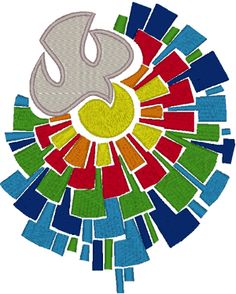 Junior High Event Registration For Youth in grades 7 – 9New Beginnings #28 Dates: February 9-11, 2024 “There are times in our lives we never forget, There are places that stay with us forever.” New Beginnings and the Cathedral Domain is a time and place like that. New Beginnings is a weekend full of fun, taking you through a discovery:Who is God?	Who is God to you?	Who are you to God?How might this happen?Through making new friends and sharing with old ones.Through singing, skits, talks given by teens, videos, games, worship, and conversation with each other!  You can go to New Beginnings as many times as you’d like as long as you are in the 7th – 9th Grades!!We know that once you go, you’ll want to come back!!You are encouraged to bring friends from your church and an adult sponsor. An adult sponsor is someone 21 years or older who will stay through the weekend. Your church needs to send 1 adult sponsor for every 5 youth that attend.  What do I do?Youth in grades 7th – 9th (and adults) are invited to send in a registration form for the New Beginnings weekend.  The program starts on Friday evening at 6:00 p.m. and continues until Sunday at 4:30 p.m.  The program focuses on the subjects of self, friends, brothers & sisters, parents, school, God’s love, Jesus, and Prayer.  There will be time for playing, creating, and sharing.  Participants will not only learn and grow, but will have a great time!  If you want to participate be sure to mail your registration form in by Janruary 15, 2024. After you have registered what then?You will be notified by mail what to bring, arrival time, etc… the entire fee for the weekend is $165.00.  Checks should be made payable to the Cathedral Domain.  The registration fee is non-refundable after the 14 days preceding the New Beginnings Weekend.  Scholarship information is available & confidential.  If you need scholarship monies just attached a note requesting aid and mark it confidential.  Registration FormSend completed New Beginnings registration form to:New BeginningsThe Episcopal Diocese of Lexington830 Highway 1746Irvine, KY 40336Youth and Adults:Name                                                                                      T-Shirt size Age         Grade          M/F        SS#Address (street, city, zip) Phone 						  E-mailChurch						 Baptized?   	  Confirmed?Parent(s) Name(s)Sponsor’s Name							PhoneSponsor’s Address (street, city, zip) Adult & Youth participant sign: I agree to abstain from the use of any alcohol, illegal substances, and inappropriate prescription medication while at New Beginnings.  I also agree to fully participate in all activities.Signature/date I give the above named child, for whom I am legally responsible, permission to attend New Beginnings sponsored by the Episcopal Diocese of Lexington and held at the Cathedral Domain. I agree to hold harmless all representatives of the Episcopal Diocese of Lexington in regard to accident or injury involving the above named child at New Beginnings.  I grant permission for said child to be treated by trained medical personnel.  As the parent or guardian of the above named child, I attest that s/he is in good health and that I know of no physical, mental, or emotional reason that would prohibit my child from participating in New Beginnings.  I understand that every precaution has been taken to assure the good health and safety of each participant.   I give permission for the use of any photography or video that includes my child’s image to be used publicly by the Cathedral Domain, The American Camp Association, and/or the Episcopal Diocese of Lexington.Parent/Guardian Signature Insurance Co. & Policy #Dietary or Medical NeedsAllergiesEmergency Telephone #Clergy Signs: I am aware this person from my congregation is attending New Beginnings.  I will support this person in his/her walk with Christ.Signature/date 